附录一. 考生参加网络远程考核所需设备及环境要求请考生提前准备好远程考核所需的硬件设备，并按学院通知要求进行测试，以保证考核正常进行。1. 考生请用电脑作为考核平台接入设备，如果电脑本身配置的摄像头、话筒、音箱效果较好，可直接使用；如果效果不理想，需要额外配备。2. 用于监控面试环境的设备：一部手机或笔记本电脑或台式机（须带有摄像头）。3. 独立的考核房间，灯光明亮，安静无干扰、光线适宜、避免逆光、网络信号良好。考核时仅限考生本人在场，无关人员和其他可能影响考核过程的物品等均不得出现在考核现场，否则视作考核违纪。4. 考生提前测试设备和网络。考生端两台设备开启摄像头，电脑自带摄像头对准考生本人，另一部电脑或手机摄像头从考生后方成45°拍摄。要保证考生考核屏幕能清晰地被考核专家组看到；考生面试时正对摄像头保持坐姿端正，双手和头部完全呈现在考核专家可见画面中。需保证设备电量充足，网络连接正常。设备调试完成后，关闭移动设备通话、录屏、外放音乐、闹钟等可能影响面试的应用程序。5. 远程考核平台（考核机位和监控机位）为腾讯会议（下载地址：https://meeting.tencent.com/），备用平台为QQ，请考生提前安装并熟练操作，考核过程中需“加入会议”（需准备两个手机号码分别加入会议）。6. 模拟演练：学院将组织所有参加远程考核的考生提前开展考核系统模拟演练。测试分组、进入时间将提前发邮件单独通知考生本人。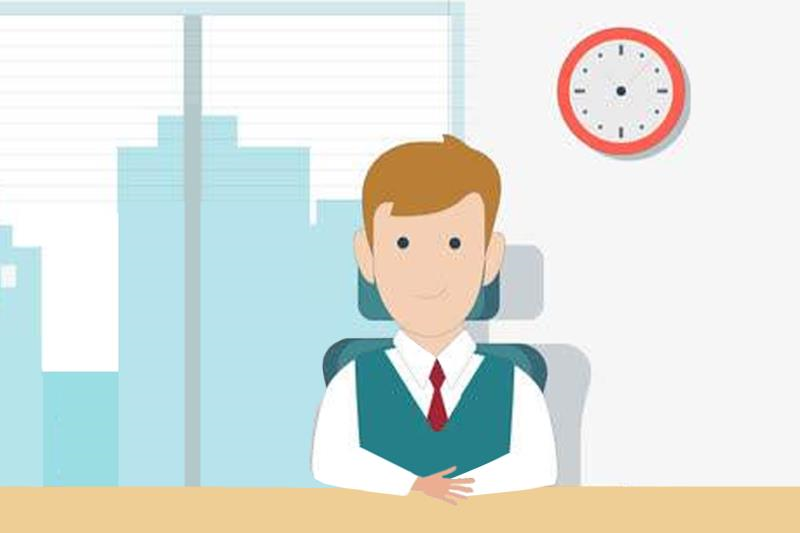 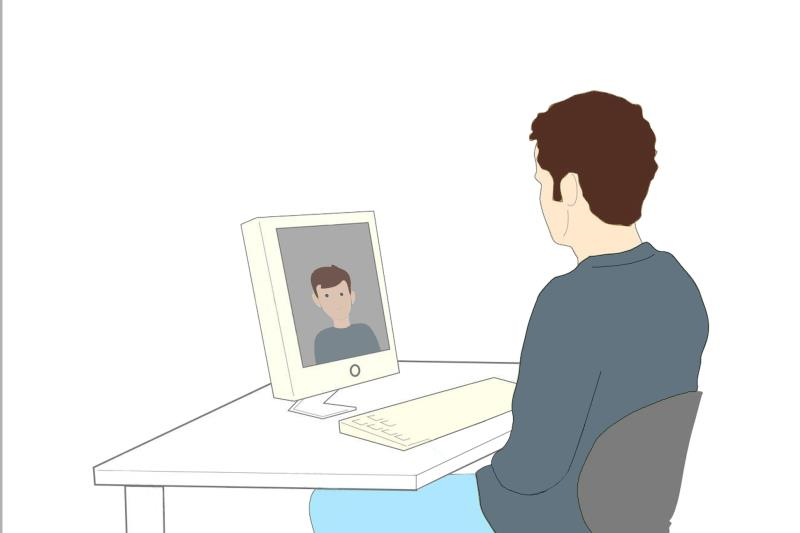 正面机位                                  侧后机位